ПОЛОЖЕНИЕ О «Первом Всероссийском конкурсе хоровых дирижеров имени Альфреда Шнитке»в Государственном бюджетном образовательном учреждении высшего образования города Москвы “Московский государственный институт музыки имени А.Г. Шнитке”(20.02.2020 – 30.04.2020)«Первый Всероссийский конкурс хоровых дирижеров имени Альфреда Шнитке» учрежден ГБОУ ВО «Московский государственный институт музыки имени А.Г. Шнитке» (далее «МГИМ имени А.Г. Шнитке») при поддержке Департамента культуры города Москвы. Конкурс носит имя всемирно известного композитора Альфреда Гарриевича Шнитке, и приурочен к 90-летнему юбилею образования кафедры хорового дирижирования МГИМ имени А.Г. Шнитке, студентом и выпускником которой являлся Альфред Шнитке (1949-1953).Конкурс хоровых дирижеров организован в рамках ежегодного Международного  Фестиваля «На пересечении прошлого и будущего», приуроченного в 2020 году к 75-летнему юбилею Победы в Великой Отечественной Войне. Конкурс проводится в три тура: первый тур – заочный (отбор участников по видеозаписи дирижирования в классе под фортепиано), проводится с 20 февраля – по 20 марта 2020 года.  Второй и третий туры – очные (работа с хором и концертное исполнение с хором) состоятся в Москве в  Концертном зале МГИМ имени А.Г. Шнитке с 28 по 30 апреля 2020 года. 1. Общие положения1.1. Учредителями Конкурса являются:Департамент культуры города МосквыГосударственное бюджетное образовательное учреждение высшего образования города Москвы “Московский государственный институт музыки имени А.Г. Шнитке” в лице ректора института, доктора педагогических наук, доктора культурологии Щербаковой Анны Иосифовны. Кафедра хорового дирижирования МГИМ им. А. Г. Шнитке.1.2. Организатором Конкурса является Институт.1.3. Место проведения Конкурса: МГИМ им. А.Г. Шнитке по адресу: г. Москва, ул. Маршала Соколовского д.10.1.3. Дата проведения Конкурса утверждается приказом МГИМ им. А.Г. Шнитке. 1.4. Конкурс проводится с участием хоровых коллективов МГИМ им. А.Г. Шнитке.1.5.  В Конкурсе могут принять участие студенты, обучающиеся по направлениям хорового дирижирования в средних профессиональных и высших музыкальных учебных заведениях Российской Федерации, а также молодые специалисты и профессиональные хоровые дирижеры в возрасте до 30 лет.1.6. Для организационного и технического обеспечения Конкурса формируется организационный комитет (далее - оргкомитет) и жюри конкурса.1.7. Составы оргкомитета и жюри утверждаются приказом ректора Института. 2. Цели и задачи конкурсаПопуляризация  хорового творчества А.Г. Шнитке среди студентов средних и высших музыкальных и педагогических учебных заведений, а также молодых хормейстеров;Пропаганда и популяризация музыки отечественных и зарубежных композиторов XX века;Повышение статуса профессии «Хоровой дирижер»;Повышение профессионального  и исполнительского уровня молодых дирижеров-хормейстеров.Условия проведения конкурса и категорииВсе участники конкурса делятся на три категории:Категория «А»Студенты старших курсов (III-IV) дирижерско-хоровых отделений музыкальных ССУЗов России. Категория «Б1»	Студенты дирижерско-хоровых факультетов (бакалавриата и специалитета) музыкальных и педагогических ВУЗов России. Категория «Б2»	Магистры и ассистенты-стажеры дирижерско-хоровых факультетов музыкальных и педагогических ВУЗов России, а также выпускники высших музыкальных учебных заведений (молодые специалисты) в возрасте до 30 лет. На первый тур (видеозапись дирижирования в классе под фортепиано) конкурса допускается неограниченное количество участников. Конкурсанты обязаны не позднее 20 февраля 2020 года предоставить оргкомитету конкурса анкету-заявку (форма прилагается), краткую актуальную информацию об участнике, цветную фотографию, квитанцию об оплате взноса за участие (в приложении) и видеозапись дирижирования под фортепиано одного конкурсного произведения a’cappella по выбору участника (список сочинений в пункте 8).На видеозаписи участник должен быть снят в полный рост сначала идо конца одним файлом. Не допускается использование участниками различных видео-редакторов, искажающих представление о подлинности качества записанного видео. Обязательно объявление программы, ФИО конкурсанта и преподавателя, учебного заведения и города. Видеозаписи ненадлежащего качества к рассмотрению допускаться не будут. К участию во втором туре (работа с хором) допускается не более 50% участников в каждой категории. Оргкомитет конкурса не позднее 21 марта публикует таблицу с результатами просмотра первого тура на официальном сайте «МГИМ имени А.Г. Шнитке» http://www.schnittke-mgim.ru/ArtProjects/konkursy-olimpiady/ и в сообществе Вконтакте: https://vk.com/konkurshorovikov. Конкурсантам, прошедшим на второй тур, на адрес электронной почты высылается официальное приглашение для участия в очном прослушивании. Конкурсанты, подтвердившие свое участие в дальнейших конкурсных испытаниях, 28 апреля в 12:00 должны лично присутствовать на регистрации участников конкурса и жеребьевке второго тура по адресу: Москва, улица Маршала Соколовского дом 10, «Московский государственный институт музыки имени А.Г. Шнитке». Второй тур (работа с хором) включает в себя комплексную хормейстерскую работу над хоровым сочинением с Женским хором колледжа (Категория «А») и Концертным академическим хором ВУЗа (Категории «Б1» и «Б2»). Хронометраж работы для категории «А» составляет не более 10 минут, для категорий «Б1» и «Б2» не более 15 минут. Жюри конкурса оставляют за собой право прерывать или останавливать работу конкурсанта. Список сочинений для работы с хором в приложении и в пункте 8 положения о конкурсе. К участию в третьем туре (концертное дирижирование хором) допускается не более 50% от количества участников второго тура в каждой категории. По окончанию второго тура, конкурсанты-финалисты на жеребьевке получают партитуры для концертного исполнения с хором (из репертуара хоровых коллективов). Каждому участнику будет предоставлена 10-минутная репетиция с хоровым коллективом (не оценивается членами жюри). О порядке проведения репетиции, времени и условиях будет сообщено накануне. Список сочинений для третьего тура  в приложении. Финал конкурса и награждение всех участников будут проходить в Концертном зале МГИМ имени А.Г. Шнитке 30 апреля. Жюри оценивает концертное исполнение конкурсантов с хоровыми коллективами МГИМ имени А.Г. Шнитке.По итогам проведенного конкурса памятными грамотами и дипломами награждаются  участники второго и третьего туров конкурса и педагоги. Звания дипломантов и лауреатов присуждаются по итогам суммы баллов за все три тура. Гран-При конкурса присуждается участнику, набравшему наивысшее количество баллов. Гран-При может присуждаться в каждой категории при наличии единогласного решения членов жюри и председателя жюри. Жюри конкурса оставляет за собой право присуждать не все премии, а также разделять премии между несколькими участниками. Программа конкурсаПрограмма проведения конкурса может быть скорректирована в пределах указанных дат. Более точная и подробная информация, касающаяся регламента проведения, времени, классов и т.п., будет сформирована не позднее 21 марта 2020 года и разослана всем участникам конкурса, подтвердившим свое участие во втором туре. Жюри конкурсаПредседатель жюри:  Конторович Лев Зиновьевич – Народный артист Российской Федерации, Заслуженный деятель искусств Российской Федерации, Заведующий кафедрой хорового дирижирования Московской государственной консерватории имени П.И. Чайковского, профессор,  художественный руководитель Академического Большого хора «Мастера хорового пения», Художественный руководитель академического Большого хора Российского государственного музыкального телерадиоцентра. Буянова Наталия Борисовна – доктор педагогических наук, профессор, заведующий  кафедрой хорового дирижирования и проректор по учебно-методической работе Московского государственного института музыки имени А.Г. Шнитке, член Совета по воспитательной работе и молодежной политике Департамента культуры г. Москвы,  член Экспертного совета по развитию гражданского образования и социализации обучающихся при Комитете Государственной Думы по образованию и науке. Онегин Дмитрий Алексеевич – Почетный работник высшего профессионального образования Российской Федерации, почетный член европейской академии «Амадеус», Лауреат премии Президента Российской Федерации, профессор, руководитель Академического хора Российской академии музыки имени Гнесиных, руководитель Концертного и Камерного хоров Московского государственного института музыки имени А.Г. Шнитке, создатель и руководитель ансамбля духовных песнопений «Воскресение».  Балянская Марина Олеговна – Заслуженная артистка Российской Федерации, главный хормейстер Государственной академической хоровой капеллы России имени А. Юрлова, доцент кафедры хорового дирижирования Московского государственного института культуры и искусств и Московского государственного института музыки имени А.Г. Шнитке. Чернецов Андрей Викторович – заслуженный работник культуры Российской Федерации, Лауреат премии Правительства Москвы «За вклад в развитие культуры», создатель и художественный руководитель академического хора «Ковчег» и капеллы мальчиков «Орлята», композитор, аранжировщик. Антон Олегович Висков — композитор, ведущий музыкальных и литературных программ, музыкальный публицист, музыковед-текстолог. Член Союза композиторов Москвы, Союза кинематографистов России, Российского авторского общества. Член-корреспондент Международной Академии творчества. Решения, принимаемые жюри, окончательны и пересмотру не подлежат.5. Подача заявокДля участия в конкурсе необходимо до 20 февраля 2020 года в электронном виде подать следующие документы:Анкету-заявку;Видеозапись дирижирования программы первого тура (файлом в письме или ссылкой на «облако», «яндекс-диск» и т.п.);Портретное фото (для буклета);Отсканированную копию квитанции об оплате организационного взноса;Справку из учебного заведения (для студентов);Ксерокопию паспорта (для конкурсантов категории «Б2»). 6. Финансовые условияФинансовое обеспечение «Первого Всероссийского конкурса хоровых дирижеров имени А.Г. Шнитке» производится за счет внебюджетных средств МГИМ имени А.Г. Шнитке и организационных взносов участников. Вступительный взнос для участников конкурса:Категория «А» - 1500 рублей;Категория «Б1» - 2000 рублей;Категория «Б» - 2000 рублей. Взнос оплачивается посредством безналичного расчета. Оплата производится не позднее 20.02.2020 года. Квитанция с указанными банковскими реквизитами МГИМ имени А.Г. Шнитке прилагается ниже. В графе «оплата за» или «назначение платежа» указать: «Взнос за участие в конкурсе хоровых дирижеров имени А.Г. Шнитке».Внимание! Оргкомитет  конкурса не принимает на себя финансовую ответственность, касающуюся расходов, связанных с проездом, питанием и проживанием участников конкурса на время его проведения. 7. Организационный комитет конкурсаОргкомитет конкурса сформирован из педагогов и студентов кафедры хорового дирижирования МГИМ имени А.Г. Шнитке. Возглавляет организационный комитет «I Всероссийского конкурса хоровых дирижеров имени А.Г. Шнитке» проректор по учебно-методической работе, заведующая кафедрой хорового дирижирования, доктор педагогических наук, профессор Буянова Наталия Борисовна. Ответственный секретарь организационного комитета преподаватель кафедры хорового дирижирования Московского государственного института музыки имени А.Г. Шнитке Марков Сергей Викторович. Заявки принимаются по адресу официальной электронной почты: konkurshorovikov@schnittke.ruПо всем интересующим вопросам обращаться по телефонам: +79683541838  Сергей Викторович (категория А)+79152756050  Антон Анатольевич (категория Б1)+79167760400  Анна Альбертовна (категория Б2)Вся информация, ноты, документы и квитанция размещены в официальной группе ВКонтакте: https://vk.com/konkurshorovikov 8. Список произведений для участниковI тур (дирижирование под фортепиано)Категория «А» (одно произведение по выбору участника): №1 «Горные вершины» из цикла А. Шнитке «Три хора для смешанного хора без сопровождения», сл. М. Лермонтова№2 «Куда б ни шел, ни ехал ты» из цикла А. Шнитке «Три хора для смешанного хора без сопровождения», сл. М. ИсаковскогоКатегория «Б1» (одно произведение по выбору участника):№ 3 «Отче наш» из цикла «Три духовных хора» А. Шнитке№3 «Зима» из цикла А. Шнитке «Три хора для смешанного хора без сопровождения», сл. А. ПрокофьеваКатегория «Б2» (одно произведение по выбору участника):№1 «О, Повелитель, сущего всего» из «Хорового концерта» на стихи Григора Нарекаци №4 «Сей труд, что начинал я с упованьем» из «Хорового концерта» на стихи Григора Нарекаци II и III турыКатегория «А» (работа с женским хором и концертное исполнение)1. Б. Бриттен «Ubi caritas» 2. В. Мишкинис «Gloria in psalmes» 3. С. Плешак «Kyrie» из мессы для женского хора 4. А. Флярковский «На улице» из кантаты-мемориала «В осаде» на стихи Н. Кандиевской-Толстой 5. А. Флярковский «Василёк» из кантаты-мемориала «В осаде» на стихии Н. Кандиевской-Толстой  6. В. Пьянков «Роса» ст. В. Татаринова  7. В. Ходош «Осень» из цикла «Два хора на стихи А. Пушкина»  8. А. Ларин «Весна» из цикла «Две акварели на стихи И. Бунина»  9. Р. Щедрин «Тиха украинская ночь» ст. А. Пушкина 10. Р. Бойко «Нивы сжаты» из цикла «Три хора на стихи С. Есенина»Категория «Б1» и Категория «Б2» (работа со смешанным хором и концертное исполнение)Г. Свиридов «Осень» («Песни безвременья»)Г. Свиридов «Ясные поля» («Песни безвременья»)Г. Свиридов ред. А. Вискова «Несказанный свет» («Песни безвременья», неизданное)Г. Свиридов ред. А. Вискова «Когда я прозревал впервые» («Песни безвременья», неизданное)Р. Щедрин «Прошла война» («Четыре хора на стихи А. Твардовского»)Р. Щедрин «Как дорог друг» («Четыре хора на стихи А. Твардовского»)А. Шнитке «Куда б ни шел, ни ехал ты» («Три хора a’cappella»)В. Салманов «Песня»Д. Шостакович «Смелей, друзья» («10 поэм на стихи революционных поэтов»)А. Висков «Тайна тайн»Р. Леденев «Край любимый»В. Ходош «Весна» («Времена года»)В. Ходош «Зима» («Времена года»)Приложение 1к Положению о «I Всероссийском конкурсе хоровых дирижеров имени Альфреда Шнитке»в Государственном бюджетном образовательном учреждении высшего образования города Москвы “Московский государственный институт музыки имени А.Г. Шнитке”Анкета-заявка на участие во «Всероссийском конкурсе хоровых дирижеров имени Альфреда Шнитке»ФИО участника________________________________________________Дата рождения_________________________________________________Учебное заведение_____________________________________________________________________________________________________________ФИО педагога (полностью)_______________________________________Краткая творческая биография (творческие и профессиональные достижения участника, конкурсы, звания и т.п.)______________________________________________________________________________________________________________________________________________________________________________________________________________________________________________________________________________________________________________________________________________________Дата: Приложение 2к Положению о «I Всероссийском конкурсе хоровых дирижеров имени Альфреда Шнитке»в Государственном бюджетном образовательном учреждении высшего образования города Москвы “Московский государственный институт музыки имени А.Г. Шнитке”СОГЛАСИЕна обработку персональных данныхЯ, _____________________________________________________________________,(фамилия, имя, отчество)паспорт серия_________ номер ______________, кем и когда выдан _______________________________________________________________________________, код подразделения____________, проживающий по адресу: _________________________________________________________________________________________________________________________, даю согласие своей волей и в своем интересе на обработку в соответствии с Федеральным законом от 27.07.2006 № 152-ФЗ «О персональных данных» всех предоставленных мной в документах, требующихся для участия в открытом региональном конкурсе «Молодой дирижер русского народного оркестра» для обучающихся по программам среднего профессионального образования в музыкальных учебных заведениях (колледж, училище) города Москвы и Московской области в Государственном бюджетном образовательном учреждении высшего образования города Москвы  "Московский государственный институт музыки имени А.Г. Шнитке", персональных данных (ФИО, год, месяц, дата и место рождения, адрес,  паспортные данные (серия и номер паспорта, когда и кем выдан), ИНН, номер страхового свидетельства государственного пенсионного страхования (СНИЛС), семейное, социальное положение, образование, профессия, гражданство, пол, национальность, воинская обязанность, социальные льготы, номера контактных телефонов, любых действий в отношении фото и видео сьемки, редактирование и использование фото-видеозаписей в некоммерческих целях, рекламы МГИМ им. А.Г. Шнитке, включая печатную продукцию, размещения на официальном сайте МГИМ им. А.Г. Шнитке, других средствах массовой информации, другая информация), необходимых в целях организации и осуществления участия в «I Всероссийском конкурсе хоровых дирижеров имени Альфреда Шнитке» в Государственном бюджетном образовательном учреждении высшего образования города Москвы  "Московский государственный институт музыки имени А.Г. Шнитке, расположенном по адресу: 123060, г. Москва, ул. Маршала Соколовского, дом 10, в форме: сбора, записи, систематизации, накопления, хранения, уточнения (обновления, изменения), извлечения, использования, передачи (распространения, предоставления, доступа), обезличивания, блокирования, удаления, уничтожения, следующими способами: автоматизированная обработка, обработка без использования средств автоматизации.Настоящее согласие действует в течение всего срока проведения конкурса.Ознакомлен(а) _______________________________Настоящее согласие может быть отозвано мною в письменной форме в любой момент полностью или частично. Ознакомлен(а) ____________________________________._______________						____________   _________________	дата						       подпись		ФИОПриложение 3к Положению о «I Всероссийском конкурсе хоровых дирижеров имени Альфреда Шнитке»в Государственном бюджетном образовательном учреждении высшего образования города Москвы “Московский государственный институт музыки имени А.Г. Шнитке”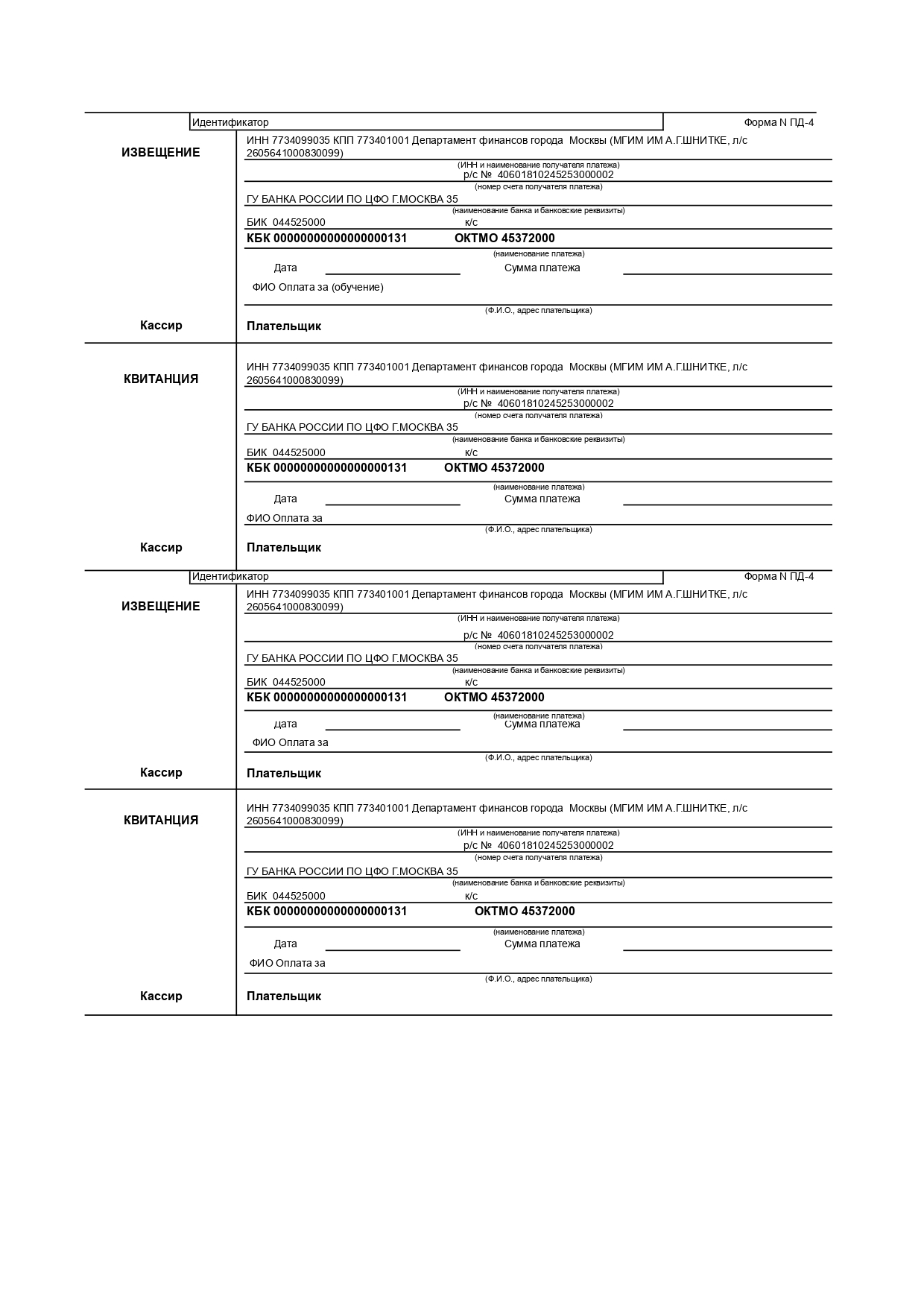 До 20 февраля 2020г.  Прием заявок на участие 20.02.2020–20.03.2020г. 1 тур. Заочный просмотр участников28.04.2020г. (вторник)Приезд. 12.00. регистрация всех участников (фойе 1-го этажа МГИМ имени А.Г. Шнитке) 13.00. - жеребьевка участников всех категорий (408 класс)14.00.–17.00. – подготовка участников к конкурсу (классы института)14.00.-18.00. - Посещение участниками  творческих мероприятий в рамках конкурса18.00.–20.00. Концерт - Открытие конкурса.Хоровые коллективы Института29.04.2020г. (среда)9.30–12.30. -  работа с женским хором -  категория «А» (аудитория 309 б)14.00. – оглашение результатов II тура и жеребьевка участников III тура для категории «А» (аудитория 408)16.00-20.00. - работа со смешанным  хором  - категория «Б1» и «Б2» (аудитория 309 б)21.00. - оглашение результатов II тура и жеребьевка участников III тура для категории «Б1» и «Б2» (аудитория 408)30.04.2020г. (четверг)10.30.-13.30. репетиция участников третьего тура с хором для категории «Б1» и Б2» (аудитория 309 б)16.00.-17.30. репетиция участников третьего тура с хором для категории «А» (аудитория 309 б)18.00.-20.00. Финальный концерт участников III тура конкурса (концертный зал МГИМ имени А.Г. Шнитке) 21.00. - Подведение итогов конкурса и  награждение участников и победителей являясь законным представителем субъекта персональных данных,_____________________________________________________________________________,(фамилия имя отчество субъекта персональных данных)паспорт _________ номер ______________, кем и когда выдан _____________________________________________________________________________, проживающий по адресу: __________________________________________	____________,